This meeting was cancelled due to poor weather, below is the email sent to cancel the meeting.-----------------------------------------------------------------------------------------------------------------------------------------------------Dani and I have decided that we will cancel for tonight. If anything urgent comes up Dani will call an emergency meeting. See you in May. Hopefully we won’t have snow!Cathy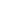 Tue, Apr 19, 4:38 PM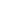 